З  А  П  О  В  Е  Д№ 445/08.04.2022г.    Във връзка с образувана административна преписка за разглеждане на ПУП-ПР, промяна на УПИ II- 1696 и формиране на УПИ IV-2958 и УПИ II- 2956, 2957, кв.84 по РКП на гр. Ихтиман, и след като се запознах с нея, установих следното: Настоящият проект е изработен съгласно разпоредбите на чл.125 ал.(1) и (2) от ЗУТ, чл.54 ал.(1) от Наредба № 8 за обема и съдържанието на устройствените планове и по желание на администрацията на общ. Ихтиман с цел осигуряване на необходимата площ за реализиране на бъдещи инвестиционни намерения и предоставена информация, свързана с устройството на съответната територия  и заповед №400/31.03.2022г.  за изменение на кадастрален план за нанасяне на  ПИ пл.№ 2958 кв.84 по плана на гр.Ихтиман.Проектът е разгледан от Общински експертен съвет по устройство на територията и е приет с Решение на ОЕСУТ, протокол  №2 от 31.03.2022г., заключение № IV-5.С оглед на гореизложените мотиви и на основание чл.44, ал.1, т.13 и ал.2 от  Закона за местното самоуправление и местната администрация, чл. 134, ал. 2, т. 6, чл. 135 „а „ от ЗУТ и чл.129, ал.2, от ЗУТ О Д О Б Р Я В А М :Проектът за ПУП- ПР / план  регулация/,  промяна на УПИ II- 1696 и формиране на УПИ IV- 2958 и УПИ II- 2956, 2957, кв.84 по РКП на гр. Ихтиман Образува се УПИ IV- 2958  кв.84 с площ 900 кв. м, като площта се отделя от УПИ II- 1696; Заличава се УПИ II-1696, кв.84; образува се нов  УПИ II- 2956,2957, кв. 84, с площ 3212 кв. м.Новообразуванят  УПИ IV- 2958 кв.84 се отрежда  за Обществено обслужване  „Оо“   Новообразуванят   УПИ II- 2956,2957 кв.84  се отрежда  за Обществено обслужване  „Оо“   Заповедта да се съобщи на заинтересованите страни по смисъла на чл.131, ал.1  от ЗУТ по реда на АПК.Настоящата заповед подлежи на обжалване по реда на чл. 215 от ЗУТ пред Административен съд София област в 14 дневен срок от съобщаването й.КАЛОЯН ИЛИЕВ   /п/КМЕТ НАОБЩИНА  ИХТИМАНСъгласувал:/арх. Тодор Кръстев / /п/главен архитект на Община Ихтиманзаповедта влиза в сила на:………………………..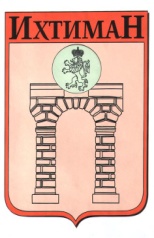 ОБЩИНА ИХТИМАН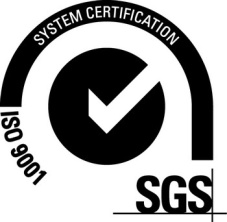  2050 гр. Ихтиман, ул. „Цар Освободител“ № 123 0724 / 82381,  0724 / 82550, obshtina_ihtiman@mail.bg